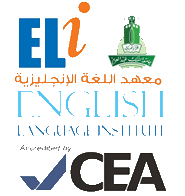 Student’s Name: _________________		Level: 101   			Section: ____________Grammar Section (Unit 3)Choose the best word or phrase (a, b, c or d) to fill each blank: There _______________ a very good supermarket in Riyadh.a. are			b. is				c. has				d. haveI _______________ tea in the morning.	a. has			b. have				c. not has			d. not haveAre you free _______________ Tuesday evening?a. on			b. in				c. at 				d. fromI go to university _______________ 8 o'clock. a. in			b. on				c. of				d. at_______________ a big supermarket near my home.a. They are		b. There are			c. There is			d. There hasVocabulary Section (Unit 3)Choose the best word or phrase (a, b, c or d) to fill each blank: There are many _______________ in Jeddah.a. cars			b. bus				c. taxi				d. trainChilli’s is a/an _______________. They have very good ice-cream and coffee.a. airport		b. hotel				c. restaurant			d. metroIt's a famous market. Many _______________ go there.a. people		b. cafes 			c. bicycles			d. shopsI'll see you at the _______________.a. 5 o'clock		b. morning			c. station			d. nightThe museum isn’t open in the _______________. a. Friday		b. Monday			c. evening			d. night